We can’t do the things we do without the generous help and support from the staff and parents/guardians of MLK students.Anything you can do is appreciated. These are some of the areas where your time and commitment are always welcomed. If you are interested in helping, please contact us at pwaymlkpto@gmail.com. CommitteesYou can help withBook FairFundraisingMembershipBox TopsSpiritwearYearbookFamily fun night eventsBoard Members & ChairpersonsLisa Gordon – Co-PresidentLaura Youngster – Co-PresidentCheryl Galan – Vice PresidentJanice Batulis – TreasurerWendy Miller – SecretaryJoyce Grainger – Financial SecretaryJennifer Axelrod – Volunteer coordinatorDebbie Ibrahim – MembershipMaria Blaumann – Book FairFAQsIf I pay my dues, do I have to attend meetings or volunteer?No, we know you have a busy schedule. Meeting attendance and volunteering are not mandatory, but are encouraged and appreciated!Do I get discounts on school events if I pay my dues?Absolutely! PTO members, get free admission to many of our fun events.If I don’t join the PTO, can my child still participate in school events?Yes! But if you do not join the PTO, you will have to pay an admission fee for some events.What do my dues pay for?100% of the funds collected go back to our children. Your dues pay for field trips, assemblies, school supplies, family fun nights, and other things to benefit the school and students.Support the MLK PTO and INSPIRE your children.JOIN * PARTICIPATE * VOLUNTEERKidsInvolved inNiceDeeds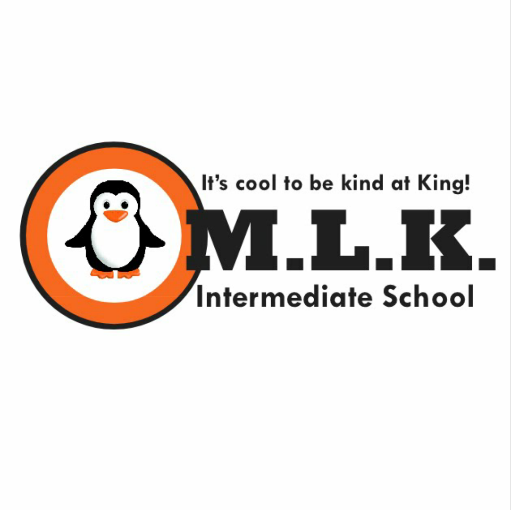 MLK PTO                  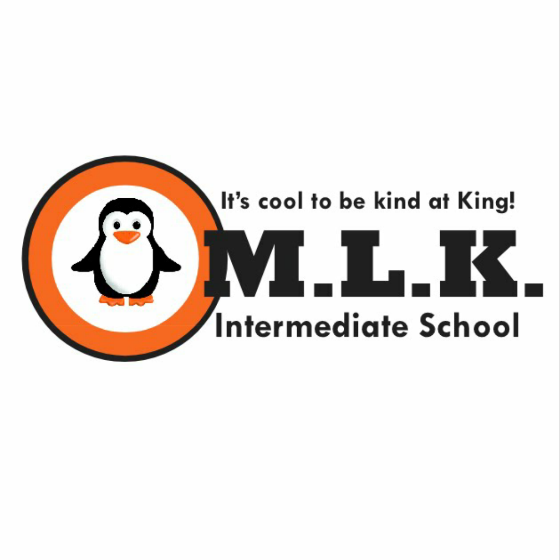 Martin Luther KingIntermediate SchoolParent-Teacher Organization5205 Ludlow StreetPiscataway, NJ 08854Contact us at pwaymlkpto@gmail.comFollow MLK PTO Piscataway on Facebookhttps://www.facebook.com/MLK-PTO-Piscataway-307388596716882/What is the PTO?We are a parent-teacher organization supporting MLK school. Our members are mothers, fathers, guardians, teachers, and staff working together to enhance the educational experiences of our students.What does the MLK PTO do?Here are a few of the ways we support our students and school community:Host evening Family Fun Nights, such as our Ice Cream Social and Fall FestivalFully fund field trips for each gradeProvide the school with books and other needed suppliesRun book fairs that earn Scholastic Dollars for the school, which benefit the education of our childrenProduce a yearbook and provide all 5th grade PTO members with a free copyCoordinate activities, such as student performancesAnd much more!Our meetings are usually on the first Tuesday of the month at the school. Our family events are usually in the evening.Show your child it is good to get involved. Support our PTO!How do we do these things?Fundraising!Support our work through MLK events, including the Dance-a-thon, ColorFest, and Tacos-n-TilesMembership duesBook FairsBox TopsCoupon book salesExciting new fundraisers!Volunteer power!Become a memberVolunteer at various events, both large and smallClip and send in your Box Tops for Education and download the AppOrganize a Family Fun Night EventBecome a Committee ChairHelp with various committees –Book Fair, Membership, Spirit wear, and YearbookSupport the MLK PTO and INSPIRE your children.JOIN * PARTICIPATE * VOLUNTEERNo help is too small!